2.4  退位减1.填出十位上的数。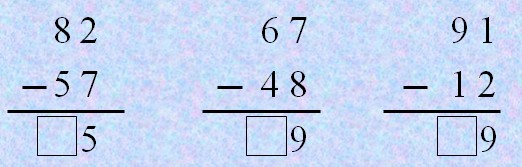 2.竖式计算。74—59=        86—38=       60—56=         62—7= 3.下面计算对吗？把不对的改正过来。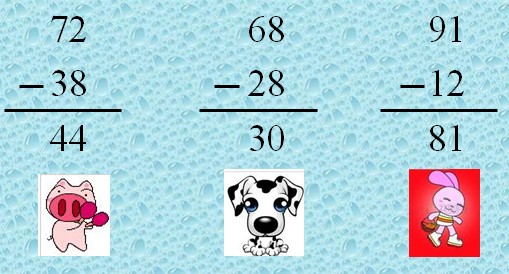 4.方框里可以填几？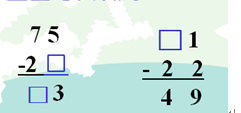 5.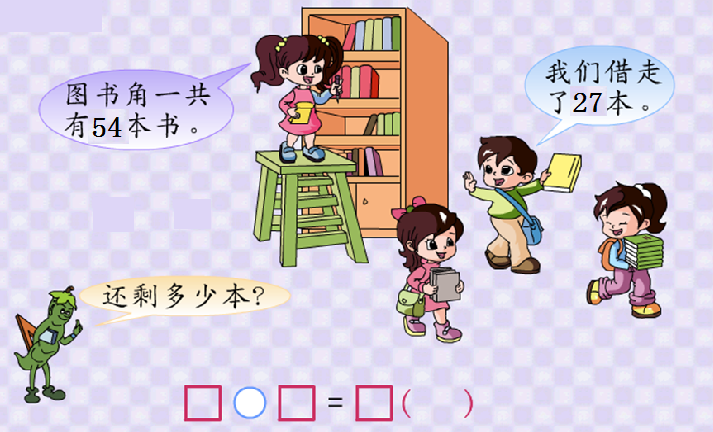 答案：1.  2  1  7     2.  15  48  4  55   3.  不对34   不对40   不对79    4.  75-22=53     71-22=49      5.  54-27=27（本）